Рабочий лист группы № 2(Зал «Гостиная»)Перед началом работы учащиеся делятся на 2 группы.1. Состав группы: ___________________________________________________________________________________________________________________________________________________________________________________________________________________________________________________________________Задание № 1.  Прочитайте текст.Вельте-миньон (Welte-Mignon) – одна из разновидностей механического фортепиано. Имеет электрический привод и пневматику. Было разработано и выпускалось немецкой фирмой «М. Вельте и сыновья» с 1904 года. В.-М. позволяет записать исполнение пианиста и затем воспроизвести эту запись механическим путём. Записывается не само звучание, а движение клавиш и педалей. Запись осуществляется перфорированием бумажной ленты. В.-М. было наиболее совершенным механическим фортепиано конца XIX – начала XX века и сохранило записи исполнения многих выдающихся пианистов и композиторов своего времени. Найдите в зале Вельте-миньон.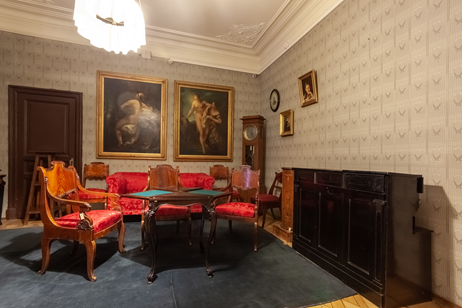 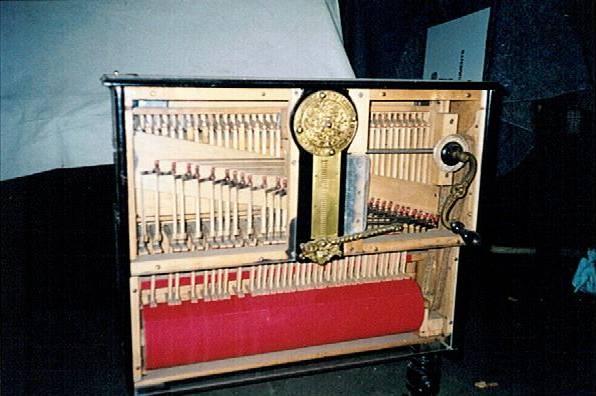 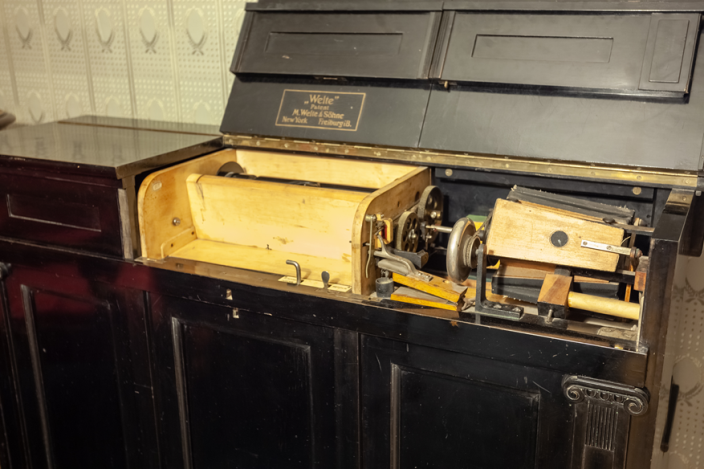 Рис. 1Рис. 2Рис. 32. Сформулируйте определения следующих понятий. В случае затруднений воспользуйтесь дополнительными источниками информации.Электрический привод_________________________________________________________________________________________________________________________Пневматика__________________________________________________________________________________________________________________________________Перфорирование бумажной ленты______________________________________________________________________________________________________________Ответьте на вопрос: какие физические явления встречаются при работе 
Вельте-Миньона? ____________________________________________________________________________________________________________________________________________Задание № 2Валик со шрифтами через промежуточные детали приводил в действие молоточки, ударяющие по струнам.  Затем построили механизм, с помощью которого любое фортепиано можно было заставить играть автоматически. Звучание такого инструмента было лишено тонкостей и нюансов. К клавиатуре на роликах подкатывалась приставка, и её механические пальцы нависали над клавишами. Программный валик приставки приводил в движение пальцы, и те ударяли по клавишам.В середине XIX века валик заменили перфорированной лентой (рис. 4).  Лента, пока ещё не перфорированная, закладывалась в программирующее устройство, а за пианино садился музыкант. Во время игры с каждым ударом клавиши в ленте просекались отверстия (рис. 5).Затем при воспроизведении записи через отверстия перфоленты нагнетался или втягивался воздух, приводивший в движение молоточки, связанные с клавишами или непосредственно со струнами. Фортепиано смогло воспроизводить игру известных музыкантов, причём с тончайшими оттенками.Ответьте на вопрос:В середине перфоленты идёт дорожка с более мелкой перфорацией, так называемая транспортная дорожка. Как вы думаете, для чего она служит?______________________________________________________________________Задание № 3. Определите продолжительность звука на звуковой дорожке, используя способ рядов.Задание № 4. Скрябин вошёл в русскую музыку в конце 1890-х годов и сразу заявил о себе как исключительная, ярко одарённая личность. Творчество Скрябина оказалось созвучным сложной и бурной эпохе рубежа двух столетий и начала нового, XX века. Послушайте музыкальные фрагменты (techcard 2–3), представленные в ваших материалах, выполните задания и ответьте на вопросы.Сформулируйте одним словом впечатления, вызванные каждым из прозвучавших произведений:1-е произведение ____________________; 2-е произведение ____________________.Предположите, какое из произведений принадлежит к более раннему периоду творчества А. Н. Скрябина. Укажите его номер: ______________________________________________________________________Какие средства музыкального языка помогли вам определить принадлежность музыки к более раннему периоду творчества Скрябина? ________________________________________________________________________________________________________________________________________________________________________________________________________________________________________________________________________________________Задание № 5. Идеи А. Н. Скрябина вдохновили советского инженера 
Е. А. Мурзина на создание музыкального инструмента АНС, названного в честь композитора. Инструмент вызвал огромный интерес у музыкантов, поскольку давал возможность работать со шкалой, разделённой не на 12 ступеней, а на 72. Музыка, записанная на АНСе, зазвучала в театре, на телевидении, в кинофильмах.Послушайте звучание АНСа (techcard 4). Как вы думаете, прародителем какого современного музыкального инструмента является АНС?______________________________________________________________________Задание № 6. Дома продумайте и составьте инфографику «История звукозаписи».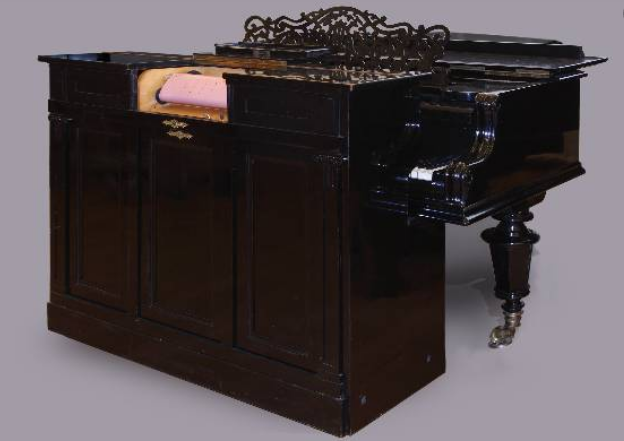 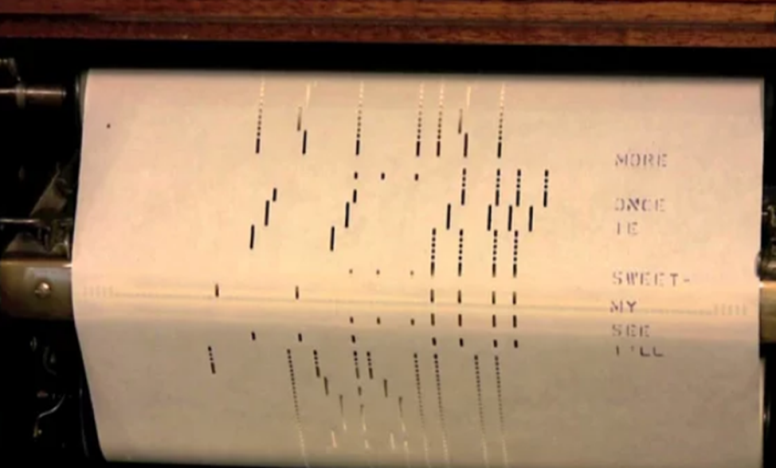 Рис. 4Рис. 5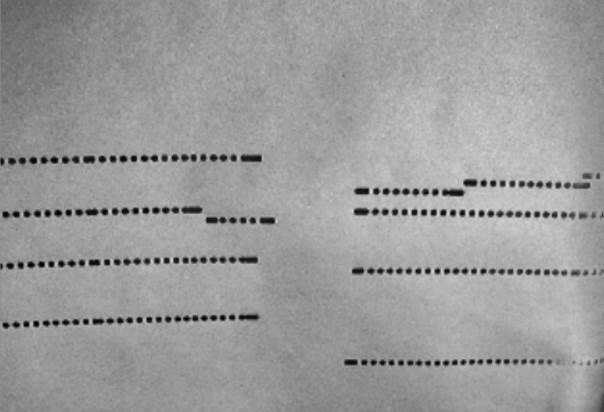 Рис. 6